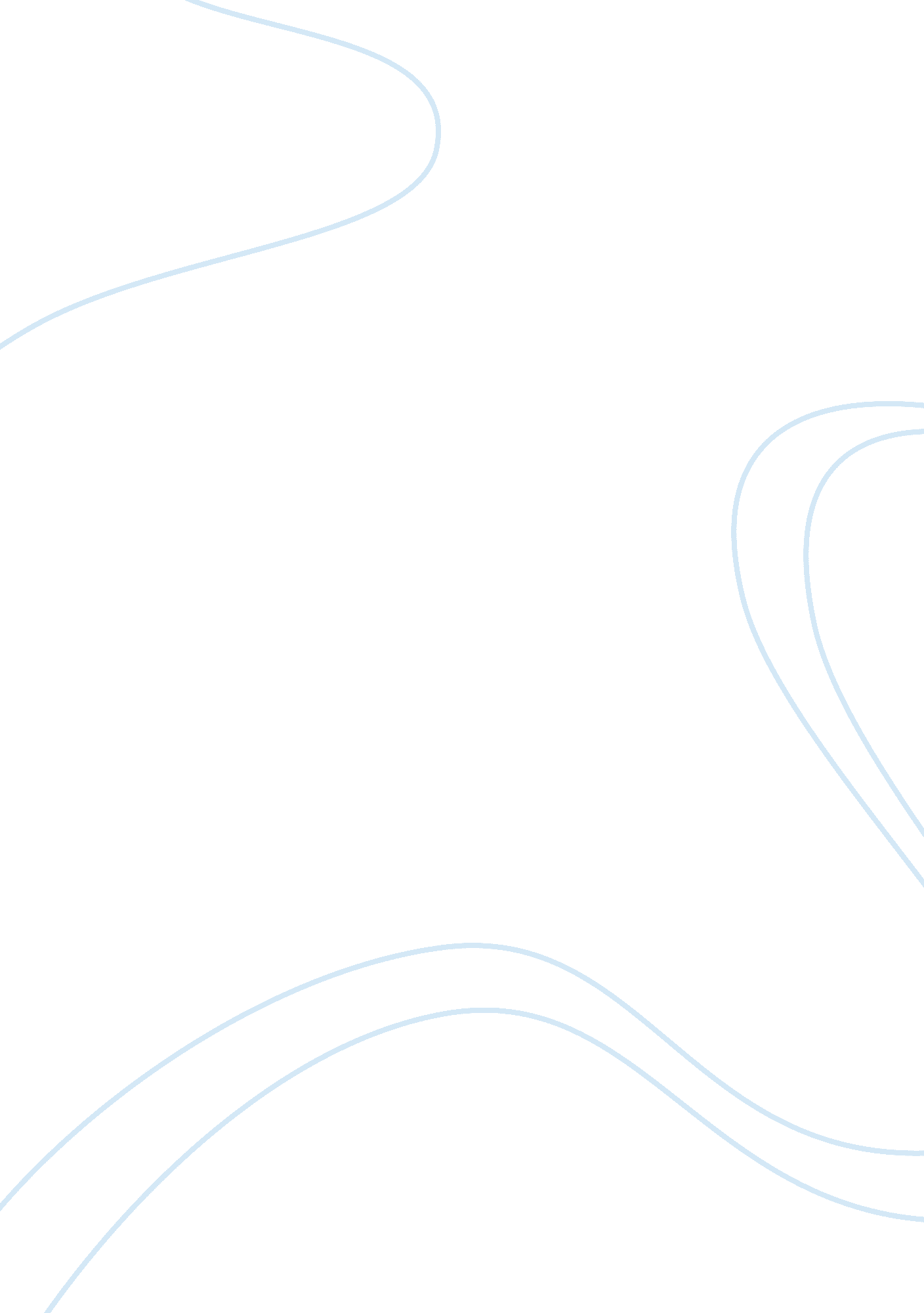 The importance of international affairs in relation to the asean economic communi...Finance, Investment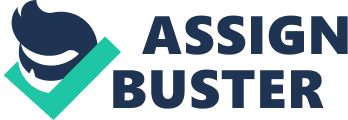 “ The importance of International Affairs in relation to the ASEAN Economic Community and the world today" International Affairs or IA is a major in Khon Kean University International College. In some university such as Thummasart University and Chulalongkron University. They call different with Khon Kean University. They called “ International Relation" or IR. International Affairs studies about relation among many countries. We study politics. It makes us know about politic in each country in the world. Anyway we also study Economics. It makes us understand in financial, banking, trading and investment. So International Affairs can make us know and understand about the cultural differences, way of life and society of each country and we can apply the knowledge that we studied and use it in ASEAN Economic Community (AEC) that’s coming soon. ASEAN Economic Community well known in short as “ AEC". AEC is going to come in 31th December 2015. There are ten member countries join together. There are Brunei, Cambodia, Indonesia, Laos, Philippines, Singapore, Myanmar, Thailand and Vietnam. These countries will join together at the end of 2015 like combination in European Union. In order to, makes a single market and the same production base, increasing abilities for competition in economy development is equally and integration into the global economy. These are purposes of ASEAN Economic Community we called “ AEC Blue Print or the way to be AEC". Joining in AEC will make many benefits such as negotiation with partner countries. Export and import can be freely. This is the biggest changing in the world that’s coming soon. We should be alert and prepare to cope with it all the time. When we talk about changing to new things will happen soon in the future. Many people are alert and excite with it, but so many people are still ignore and not enthusiastic. This is the most important problem now in ASEAN countries especially in Thailand the country we are living in. Awareness about AEC in Thailand is still the biggest problematic issue. If we look around ourselves we will see many competitions in every step. We must overtake it for keeping ourselves survives in this fast world and full of competitions otherwise we cannot live in this world happily, because the world today like state of nature. The strongest people will survive with happiness. When the world turn to that time. There are so many impacts will happen and it would have many affect to our life. Many countries has to face with changing and new things both good things and bad things. For example if the government works without good management the disaster will happen to that country. So this is a task of International Affairs to restrain the disaster. As a student in IA and economy is an important part on AEC. We study Economics as well. We can also work in economic part in a financial organization. In AEC investment will be freely. Investors can go to everywhere and invest everything within member countries. We will see growing up of economy and economy depression. We need to know very much about economy. In 2015, Thailand is the first country that foreign investors determine to invest in Thailand and trade will increase at least 25 percents. In some part of industry are in concern such as industry of agriculture, building and textile, because these industries can move to other country where resources are cheaper in order to reduce the expenses. In each country has different prominent for example Myanmar has prominent in agriculture and fishery. Malaysia has prominent in rubber and textile. Indonesia has electronic products. Singapore has information and health center. Thailand has prominent in travelling and flight. In each country has own prominent so that depends on resources and location. So in ASEAN Community everything will change even though the society that we are living in. International Affairs teaches students in English and make us know and understand about global situations, the issues of international relation and economic. We need to understand English. So learning English is very good and useful for us because joining to AEC need English as official language to communicate with another people. You will see so many changing in your life. There are not Thai in our normal life for example every signs around the city are all English, don’t have Thai in television and radio even selling stuffs, ordering a meal, etc. Everything is English. If you not understand English it’s very risk for living in this world. A thing that can help your country more develop is you are ready and prepare for AEC by learning English. Joining to AEC is not scary like you think. If you prepare and keep yourself ready. First, study hard about AEC. There are many sources for learning such as internet, liberally, book store, etc. you should know about general information about AEC, Economy. Then, adjust yourself to be in ASEAN part even it is not come yet. Living with awareness all the time such as keep your eyes on your business and let your kids to know the importance of AEC and take them to learn English. Finally, International affairs makes us prepare all of above. In the future students of KKUIC will not be lost the job and nothing whatever to makes us scare and worry about it. Permsak Kongtawee 553290081-7 